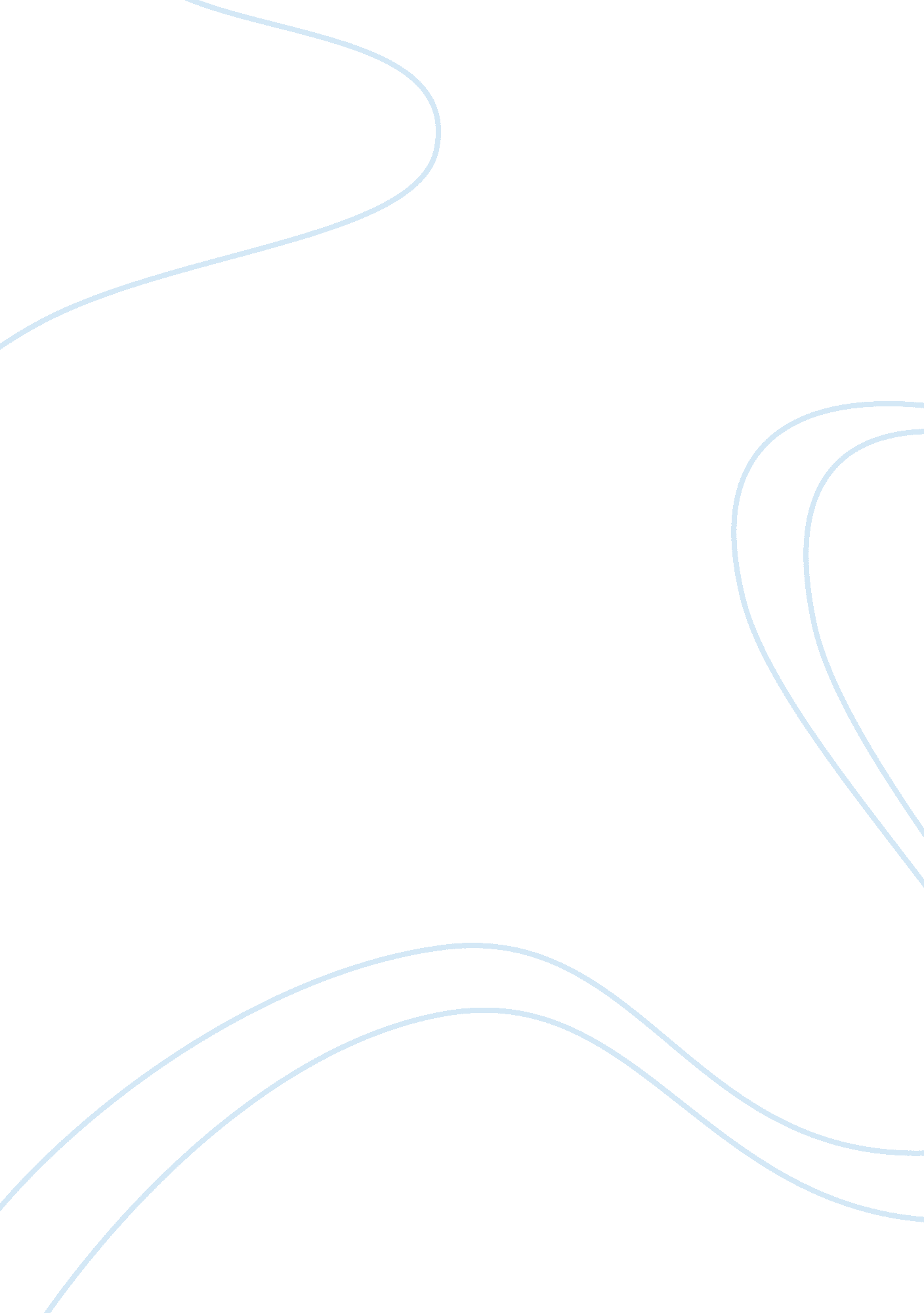 Sandkings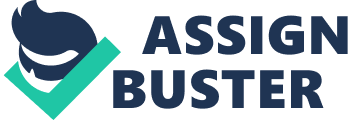 A conceited man will finally get what he deserves. Sadly. Simon Krebs plays that kind of evil role in " Sanding". Exotic pets collection is Seeker's favorite thing to do in this story, he buys some dormant sanding from a shop in Sugars. Krebs makes himself as a god of his new " pets". The greedy man treats those sandbanks awfully for personal benefit. However, things become worse and worse and Krebs pays the piper for himself at the end of story. What caused this tragedy ending is Seeker's vivid character weakness: vainness, selfishness, and cowardice. A fly on the wheel would never realize the danger around, Seeker's loss, which is not an accident at all. Simon Krebs thinks that he is a smart man, for he always feels delighted with his " genius". He stops feeding sanding in order to watch their warfare; it not only disobeys Gala Wow's warning but also breaks the balance WANG 2 sandbanks' growing environment. Here we may have a premonition that an ominous situation is about to emerge. Krebs asks Gala Wow my face? When will they carve my 248). It shows that Krebs is so impatient to wait for being the god of those sanding, what vain man. Krebs is fatuous to consider himself as a lord; his Insanity let him kill Alexandra In his cellar at a very moment. Furthermore, Simon Krebs was an extremely selfish person. There is a fact that " Simon Krebs customarily considered his parties a failure unless at least one guest walked out in high dudgeon"(Martin 250). All the parties he holds for people was Just to satisfy himself. To see big things through small ones, It becomes so reasonable that Krebs would sacrifice all his friends to protect his own life. That's why Krebs Is doomed to be defeated by sanding maw. Seeker's loss can be also figured out by his cowardice as well. A coward man may blind himself and lose his head. For example, there has a dialogue in the story " Krebs, you're disgusting,'Catch melange told him. She had lived with him for a short time two years before... WANG 3 She had never forgiven him for the time his shambles had eaten an excessively cute poppy of which she had been fond. (Martin 251 Krebs is so numb with it, he does not even feel a little bit guilty. His cowardice causes his in humanity; his Inhumanity leads to this disaster without doubt. Therefore, It would not be a surprise for us that he feeds sandbanks by killing his friends. In addition, we are mentioned that " The sanding have a rudimentary position sense. Proximity telepathy. "(Martin 247). The face of Simon Krebs on sanding' castles changes with the change of Seeker's Individuality. The face on castles became ugly, twisted gradually. However, Krebs did not aware of that. As Simon Krebs is buried by sanding, we come to a conclusion that humans personality weakness can cause fatal accident. In other words, Simon Krebs is murdered by himself. Vainness, tofu concerned, we should not lose our individualistic for some short-term gain for any sake. Keep our hearts upright and behave in a moral way all the time. 